Invitation à  l’Assemblée Générale Ordinaire de l’ECM 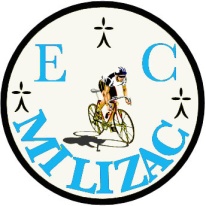 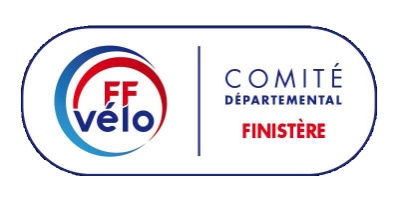 Le Conseil d’administration de l’ECM a le plaisir de vous inviter à notre Assemblée Générale annuelle ordinaire qui se tiendra le Dimanche 8 Janvier 2023  de 9h00 à 12h00 au club house de  la salle de sports Le GaroDéroulement de l’AG*Accueil *Rapport moral et bilan de l’année 2022 par le Président*Les licences, les assurances  et le renouvellement du 1/3 sortant par Bruno et      Gildas*la trésorerie par Renato *le site internet par Bernard Rozec*Point sécurité par André Cléach*Projets 2023 par Bernard Omnès*Questions des adhérents*Le mot de la municipalité*Fin de l’AG                  L’AG sera suivie à partir de 11h du pot avec les conjointsComptant sur votre présence, je vous prie de recevoir nos salutations sportives.											Le Président											Bernard OMNES